Provedena obuka za romske pomagače24.veljače 2014. u okviru projekta Otvorena učionica započela je obuka romskih pomagača u nastavi.Obuka je trajala 3 i pol mjeseca i provedena jer kroz 218 sati predavanja i 98 sati prakse. Edukativni program proveo je Nansen dijalog centar s timom svojih edukatora: kurikulum po kome je edukacija provedena izradio  je dr. Sc Ladislav Bognar – umirovljeni redovni profesor Učiteljskog fakulteta u Osijeku, predavač i voditelje radionica za nastavnike i profesore, te  autor knjiga, priručnika  i znanstvenih  radova - ( Didaktika, Model OŠ, Igra u nastavi, Metodika odgoja , Poticanje stvaralaštva, Kreativnost u nastavi, Hrvatski nacionalni kurikulum (2007) ... http://ladislav-bognar.net/node/88; dok su edukativni program proveli –  Amalija Krstanović po struci pedagoginja, Marina Ništ – profesor, Igor Đorđević – trener za rad s djecom i mladima.Edukativni program imao je za cilj educirati korisnike za romske pomagače u nastavi i voditelje izvannastavnih aktivnosti za djecu i mlade.Program obuke/kurikulum uključio je sljedeće cjeline: Ispitivanje interesa i potreba, Mostovi i zidovi, Djetinjstvo i zdravlje,Nasilje i nenasilje, Sukob i suradnja, Kretivnost, Igra i učenje, Romologija, Rad i zapošljavanje, Civilno društvo, Slobodno vrijeme, Praktične vještine, Vršnjačko pomaganje, Facilitiranje.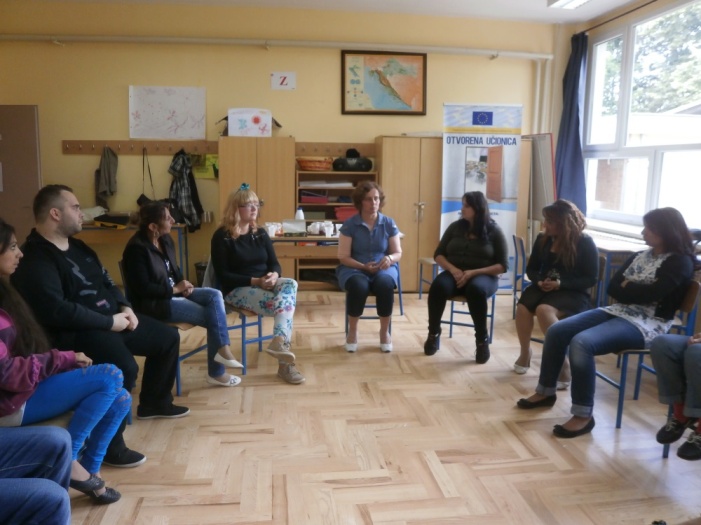 